لیستى وانە سەربارەکانى مانگى : 5  / 2022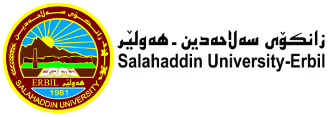 کۆى کاتژمێرەکانى نیساب : 12کۆى کاتژمێرەکانى سەربار : 4کۆى گشتى: 1604:3005:3003:3004:3002:3003:3002:3003:3001:3002:3012:3001:3012:3001:3011:3012:3010:3011:3010:3011:3009:3010:3008:3009:30کاتژمێررۆژشەممەCPED ( A)CPED ( A)   CPED ( A)   CPED ( A)   CPED ( A)   یەک شەممەCPED ( B)CPED ( B)CPED ( B)دوو شەممەCPED ( A)CPED ( A)CPED ( A)CPED ( A)CPED ( A)سێ شەممەWRD (A)       WRD (A)WRD (A)       WRD (A)WRD (B)WRD (B)WRD (B)WRD (B)چوار شەممەWRD (B)  WRD (B)WRD (B)  WRD (B)WRD (A)      WRD (A)           CPED ( B)          CPED ( B)WRD (A)      WRD (A)           CPED ( B)          CPED ( B)WRD (A)      WRD (A)           CPED ( B)          CPED ( B)WRD (A)      WRD (A)           CPED ( B)          CPED ( B)WRD (A)      WRD (A)           CPED ( B)          CPED ( B)WRD (A)      WRD (A)           CPED ( B)          CPED ( B)WRD (A)      WRD (A)           CPED ( B)          CPED ( B)پێنج شەممەکۆىپراکتیکى و تیۆرىپراکتیکىپراکتیکىپراکتیکىتیۆرىبەرواررۆژکۆىپراکتیکى و تیۆرىپراکتیکىتیۆرىتیۆرىبەرواررۆژشەممەشەممە2111115/5یەک شەممە21118/5یەک شەممە2111116/5دوو شەممە21119/5دوو شەممە2111117/5سێ شەممە211110/5سێ شەممە4222218/5چوار شەممە422211/5چوار شەممە6333319/5پێنج شەممە633312/5پێنج شەممەپرۆژەپرۆژەسەرپەرشتىخوێندنى باڵاسەرپەرشتىخوێندنى باڵا16کۆى گشتى16کۆى گشتىکۆىپراکتیکى و تیۆرىپراکتیکىپراکتیکىپراکتیکىتیۆرىبەرواررۆژکۆىپراکتیکى و تیۆرىپراکتیکىتیۆرىتیۆرىبەرواررۆژشەممەشەممە2211129/5یەک شەممە211122/5یەک شەممە2211130/5دوو شەممە211123/5دوو شەممە2211131/5سێ شەممە211124/5سێ شەممە442221/6چوار شەممە422225/5چوار شەممە663332/6پێنج شەممە633326/5پێنج شەممەپرۆژەپرۆژەسەرپەرشتىخوێندنى باڵاسەرپەرشتىخوێندنى باڵا1616کۆى گشتى16کۆى گشتىڕاگرسەرۆک بەشمامۆستاى وانەپ.د. نه‌ژاد احمد حسين                   پ.ی.د. محمد جودت برزنجيSameerah Saleh Ahmed